Publicado en Madrid el 12/02/2024 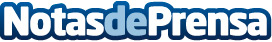 ZTE trae a España el nuevo nubia Neo 5G, el smartphone gamer al alcance de todosEl nuevo ZTE nubia Neo 5G destaca por su estética futurista con hasta 18GB de RAM y una tasa de refresco de tasa de refresco de 120Hz, perfecta para disfrutar de los juegos más exigentes. El dispositivo se encuentra ya disponible a través de Vodafone con un precio de 299€Datos de contacto:Ignacio BardónCoonic916387700Nota de prensa publicada en: https://www.notasdeprensa.es/zte-trae-a-espana-el-nuevo-nubia-neo-5g-el Categorias: Nacional Telecomunicaciones Madrid Dispositivos móviles Gaming http://www.notasdeprensa.es